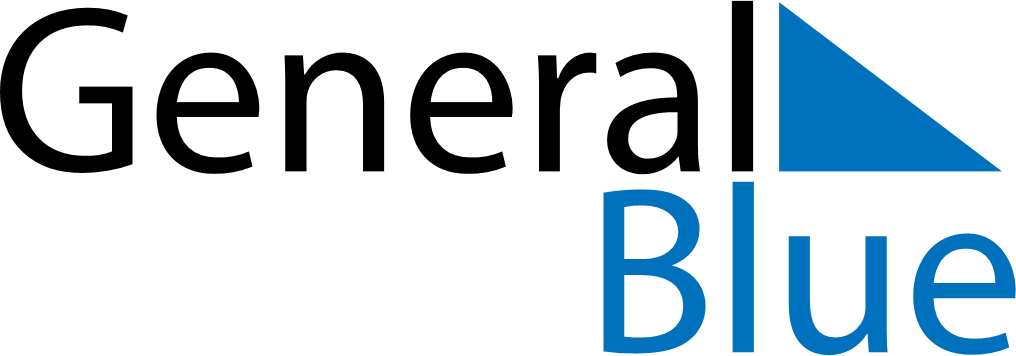 March 2025March 2025March 2025March 2025March 2025March 2025South AfricaSouth AfricaSouth AfricaSouth AfricaSouth AfricaSouth AfricaMondayTuesdayWednesdayThursdayFridaySaturdaySunday1234567891011121314151617181920212223Human Rights Day2425262728293031NOTES